Załącznik Nr 1.1 do opisu przedmiotu zamówieniaOpis przedmiotu zamówieniaPrzedmiotem zamówienia jest „Dostawa mebli i pozostałego wyposażenia hotelowego do Ośrodka Konferencyjno – Wypoczynkowego „Posejdon” w Ustce, Mazowieckiej Instytucji Gospodarki Budżetowej MAZOVIA”.Szczegółowy opis przedmiotu zamówienia:Szczegóły dotyczące dostaw:Wykonawca zobowiązuje się dostarczyć Zamawiającemu asortyment zgodny z niniejszym opisem przedmiotu zamówienia do 15 marca 2022r.Wykonawca zobowiązuje się dostarczyć Zamawiającemu przedmiot umowy do: Ośrodek Konferencyjno – Wypoczynkowy „Posejdon” w Ustce, 76-270 Ustka, ul. Rybacka 10 (w godzinach 08.00 – 17.00), po wcześniejszym uzgodnieniu daty i godziny dostawy z właściwą osobą po stronie Zamawiającego,Dostawa asortymentu musi wystąpić w dzień roboczy u Zamawiającego tj. od poniedziałku do piątku z wyłączeniem dni wolnych od pracy zgodnie z właściwymi przepisami.Wykonawca na własny koszt i na własną odpowiedzialność dostarczy i wykona montaż asortymentu do miejsca wskazanego w pkt. 2)Wykonawca dostarczy przedmiot umowy własnym transportem.Do czasu dokonania odbioru przedmiotu umowy przez Zamawiającego bez zastrzeżeń ryzyko wszelkich niebezpieczeństw związanych z ewentualnym uszkodzeniem lub utratą ponosi Wykonawca.Z tytułu załadunku, transportu, rozładunku i montażu asortymentu Wykonawcy nie przysługuje odrębne wynagrodzenie.Zamawiający wymaga, aby oferowany asortyment był nowy, niepochodzący z wystawek i regulaminowych zwrotów, pozbawiony widocznych wad i uszkodzeń posiadający nienaruszone cechy pierwotnego opakowania, posiadający wszelkie wymagane prawem dopuszczenia w szczególności atesty, certyfikaty etc., które będą odpowiadać wszystkim cechom określonym w SWZ, zgodnie z zapisami pkt 4 niniejszego Opisu przedmiotu zamówienia. W przypadku ujawnienia podczas dostawy wad i uszkodzeń w dostarczanym asortymencie, Zamawiający zastrzega sobie prawo do odmowy przyjęcia wadliwych lub uszkodzonych przedmiotów. W takim wypadku Wykonawca zobowiązany jest do niezwłocznego dostarczenia asortymentu pozbawionego widocznych wad i uszkodzeń.Dostarczony przedmiot zamówienia nie może nosić żadnych oznak uszkodzeń fizycznych, zabrudzeń    oraz  innych wad mających wpływ na wartość użytkową dostarczonego asortymentu.Wykonawca dostarczy przedmiot zamówienia w opakowaniach zapewniających odpowiednie zabezpieczenie dostarczanego asortymentu.Gwarancja na oferowany asortyment - minimum 24 miesiące.Wykonawca zobowiązany jest do dołączenia wraz z ofertą formularza cenowego stanowiącego Załącznik Nr 2 - do opisu przedmiotu zamówienia.Lp.Nazwa asortymentuOpis przedmiotu zamówieniaJedn. miaryIlość1Karnisz pojedynczy ścienny rurka (150cm)Karnisz pojedynczy rurkaDługość całkowita karnisza: 150,00 cm (+-2cm)W skład zestawu, składającego się karnisz wchodzą:końcówki do karniszy srebrne (2 szt.) wykonane z metalu pokrytego powłoką ochronną, dzięki której są one bardziej wytrzymałe na ścieranie i uszkodzenia. wspornik ścienny pojedynczy krótki (2 szt.) w kolorze tym, co pozostałe elementy karnisza. wsporniki posiadają system montażu: na 3 kołki rozporowe (dołączone w zestawie wraz z wkrętami). masywna, metalowa podstawa wspornika zapewniająca trwałe i stabilne zamocowanie do ściany. po zamontowaniu wspornika odległość rur od ściany wynosi 3.30 cm rura w kolorze srebrny połysk 1 szt. (140 cm). Rura wykonana z grubego metalu, co zapobiegnie wyginaniu się karnisza, pod wpływem cięższych firan. Rura zabezpieczona folią chroniącą go przed obiciem w transporcie. kółko "ciche" z żabką 15 szt. w kolorze srebrny połysk, idealnie dopasowane do karnisza. pełne wymiary wybranego karnisza pojedynczego:
Całkowita długość karnisza: 150,00 cm (+-2cm)
Całkowita długość rur: 140 cm (+-2cm)
Długość końcówki: 5,00 cm (+-1cm)
Długość wspornika: 5,80 cm (+-1cm)Zdjęcie poglądowe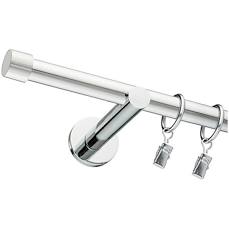 szt152Krzesło do stolika kawowegoKrzesło/fotel do stolika kawowegofotel kubełkowymateriał obicia: skóra sztuczna lub welurmateriał korpusu: płyta wiórowaobciążenie maksymalne 130 kgtkanina praktyczna i łatwa w czyszczeniukolor: odcienie szarości i błękituParametry fizyczne fotela (+-3cm)głębokość mebla: 44 cmszerokość mebla: 60 cmwysokość mebla: 73 cmw tym siedzisko (+-3cm):wysokość: 43 cmszerokość: 46 cmgłębokość: 44 cmObciążenie maksymalne: 130 kgZdjęcie poglądowe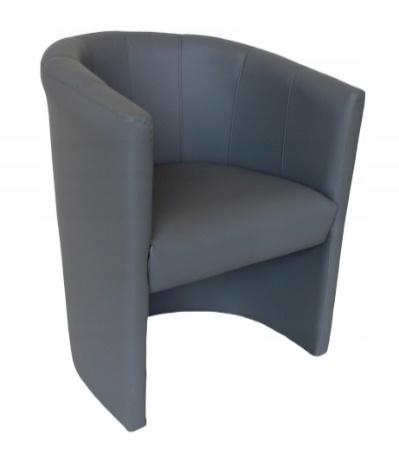 szt273Łóżko 200x90cm z materacem Łóżko kontynentalne 90 cm x 200 cm z materacem nawierzchniowym specyfikacjawytrzymała konstrukcja zbudowana z mdf oraz drewna litegowytrzymały stelaż listwowy z drewna litego zapewniający odpowiednią cyrkulację powietrzagórna powierzchnia z tkaniny trwałej, łatwej do czyszczenia i zapobiegającej przesuwaniu się materacaboki oraz wezgłowie łóżka z tkaniny ułatwiającej czyszczenie w odcieniach szarości i niebieskiegołóżko wyposażone w łącznik pozwalający na łączenie dwóch łóżek 90x200 w łóżko podwójne 180x200nogi z tworzywa sztucznego lub drewniane o wysokości minimum 10 cmpojemnik na pościelmaterac główny - sprężyny kieszeniowe + pianka wysokoelastyczna (zakładana gęstość T30)materac nawierzchniowy – topper z pianki wysokoelastycznej min. 5 cm z pokrowcemautomat ułatwiający otwieraniemateriał obicia - welur lub inny trwały materiał łatwy w czyszczeniutkanina w kolorze: odcienie szarości i niebieskiegowymiarypowierzchnia spania 90x200 cmwysokość wezgłowia min. 100 cmszerokość wezgłowia min. 90 cmdługość minimum 205 cmwysokość skrzyni bez toppera minimum 50 cmwysokość skrzyni z topperem minimum 55 cmZdjęcie poglądowe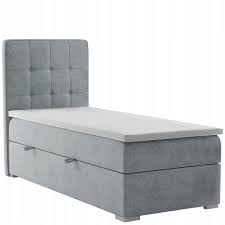 szt.794Meblościanka do apartamentu - kompletMeblościanka do salonu Elementy zestawu:
1 x szafa dwudrzwiowa
1 x szafka rtv
1 x nadstawka
1 x witryna
1 x szafka dwudrzwiowa z szufladami
Wymiary zestawu:szerokość : do 290cm (w poziomie)wysokość : 190-200cm głębokość : 50cm 
Wykonanie:
korpus i front - wykonany z wysokiej jakości płyty laminowanej                            kolory korpusu i frontów; dąb sonoma (3/4koloru) i biel (1/4 elementów)
uchwyt - tworzywo sztuczne w kolorze srebrnymZdjęcie poglądowe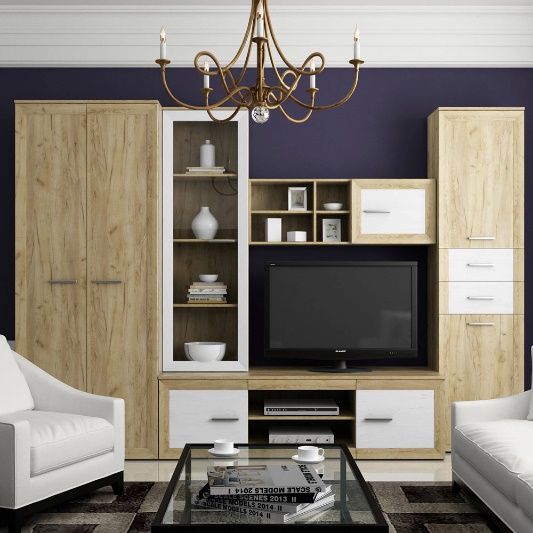 szt15Sofa rozkładana dwuosobowa z 2 fotelami - kompletSofa rozkładana z dwoma fotelamiSkład zestawusofa / wersalka / kanapa z możliwością rozkładaniadwa foteleWymiary kanapy:szerokość 216-220 cmgłębokość 88-105 cmwysokość 87-101 cmpowierzchnia spania: 120-133 cm x 183-190 cmWymiary fotela:szerokość 85-88 cmgłębokość 80-85 cmwysokość 90-105 cmCECHY PRODUKTU: stelaż drewniany + płyta meblowa,w siedzisku sprężynywysokoelastyczna pianka (zakładana gęstość T 25 – 30), o grubości min. 3 cmkanapa wyposażona jest w mechanizm wspomagający jej otwieranie. kanapa na nogach drewnianych.tkanina np. welur lub inna ttrwała praktyczna i łatwa w czyszczeniukolor: odcienie szarości, błękitu lub granatuZdjęcie poglądowe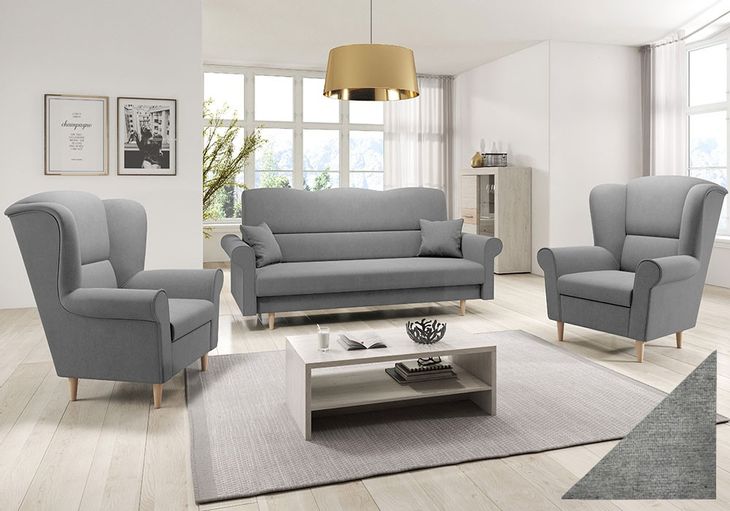 kpl56Szafka kuchenna na naczyniaSzafka kuchenna na naczynia Specyfikacja:kolor mebla: białykolor frontów: białyrodzaj szafek: wiszącamateriał: płyta laminowanaliczba szuflad: brakliczba półek: 1liczba drzwi: 2drzwi: pełnewykończenie: matsamodzielny montaż - TAKWymiarygłębokość mebla: 30-32 cmszerokość mebla: 60 cmwysokość mebla: 58-60 cmPoglądowe zdjęcie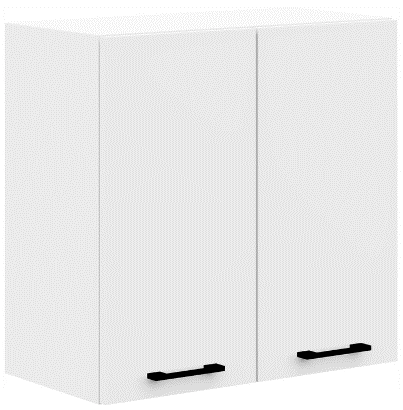 szt57Wersalka 200x120Wersalka 200 x 120  z funkcją spania Cechy produktu:długość powierzchni spania 190-200 cmszerokość powierzchni spania 110-120 cmszerokość siedziska 194-198 cm (w poziomie)wysokość siedziska 46 cmwysokość mebla ok 90cmfunkcja spania: tak pojemnik na pościel: tak materiał obicia: tkanina trwała i łatwa w czyszczeniu kolor obicia: odcienie szarości, ciemnoniebieskiego, granatupodłokietnik: możliwypoduszki dekoracyjne: możliwesposób rozkładania mechanizm wersalkowy wypełnienie siedziska wysokoelastyczna pianka/sprężyna ilość poduszek dekoracyjnych: możliwenici ozdobne tak rodzaj stopek tworzywo sztuczne wypełnienie oparcia wysokoelastyczna pianka / sprężyna Zdjęcie poglądowe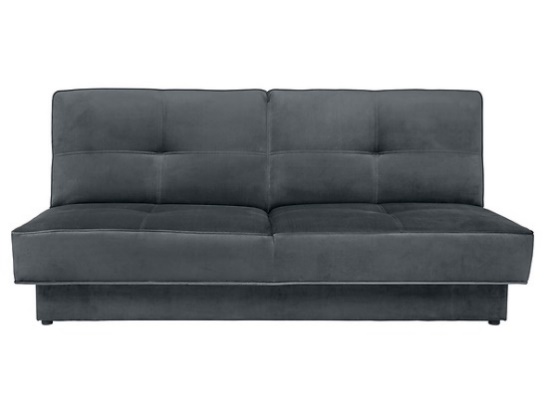 szt148Szafka na lodówkęSzafka na lodówkęSpecyfikacja- materiał: płyta meblowa laminowana- kolor mebla: okleina dąb sonoma- kolor frontów: dąb sonoma- rodzaj szafki: stojąca- liczba półek: bez półki wewnętrznej- liczba drzwi:1- tył szafki : bez zabudowy- głębokość mebla: 52 cm- szerokość mebla: 60 cm- wysokość mebla: 72 cm- drzwiczki pojedyncze uchylne (nie góra-dół)Zdjęcie poglądowe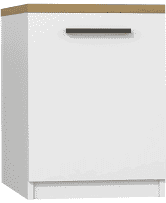 szt59Szafka nocna Szafka nocnaWymiary:-głębokość : 40-45 cm- szerokość: 40-50 cm- wysokość: 55-60 cmKorpus: płyta wiórowa laminowanaFront:  laminowana płyta meblowaKolor mebla: dąb sonomaBezuchwytowe szuflady lub uchwyt metalowy – srebrnySzuflady na prowadnicach rolkowych lub kulkowych z blokadą  zabezpieczającą wypadnięcie szufladyZdjęcie poglądowe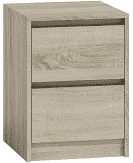 szt210Wieszak ścienny 80x100Wymiar: - szerokość 80 cm - wysokość 100 cmGrubość płyty: 15-18 mmGłębokość półki 15-20 cmPłyta laminowana, kolor płyty: dąb sonomaIlość haczyków: 4 metalowe potrójneKolor haczyków: chromZdjęcie poglądowe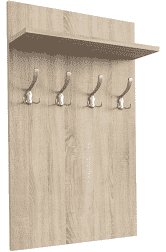 szt38